Mi Pareja PerfectaMarca las cualidades que, según tú, describen el novio/ la novia de tus sueños y las que describen el novio/la novia de tus pesadillas.  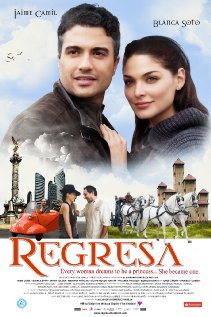  Ahora añade dos adjetivos más que tu consideras importante en el novio/ la novia de tus sueños y dos adjetivos que corresponden al novio/ a la novia de tus pesadillas:El novio/ la novia de mis sueños es ________________ y ___________________.El novio/ la novia de mis pesadillas es __________________ y __________________. ¿Tienes novio/ novia? Descríbela en un párrafo breve. (Si no tienes novio/ novia inventa uno)(Usa los siguientes conectores en tu párrafo si los necesitas: aunque (although), pero (but), también (also), en mi opinión (in my opinion), creo que (I think that), porque (because) …) El novio/la novia …de mis sueños de mis pesadillas1Serio(a)2Pesimista3 Romántico(a)4Inteligente5Trabajador(a)6Perezoso(a)7Encantador(a)8Energético(a)9Educado(a)10Posesivo(a)